РЕГЛАМЕНТ О СОРЕВНОВАНИЯХ Выездка - Малый круг; Выездка на лошади до 6 лет; Выездка - высота в холке до 150 смдевочки и мальчики 10-12 лет, девочки и мальчики 12-14 лет, девочки и мальчики 9-12, девочки и мальчики 12-16 лет девушки и юноши 14-18 лет, мужчины и женщины.Кубок УК «Теорема», ЭтапКубок КСТБ «Виера», ЭтапОБЩАЯ ИНФОРМАЦИЯОРГАНИЗАТОРЫОргкомитет:Президент турнира	Васильева  Анна Андреевна Директор турнира	Кузенкова Римма Михайловна 8-931-541-97-08Ответственность за организацию соревнований несет Оргкомитет КСТБ «Виера». Ответственность за первичное согласование положения и порядка проведения соревнований несет РОО «Федерация конного спорта Санкт-Петербурга ». Ответственность за проведение соревнований несет Главная судейская коллегия. Оргкомитет и Главная судейская коллегия оставляют за собой право вносить изменения в программу соревнований в случае непредвиденных обстоятельств. Федерация конного спорта России и Федерация конного спорта Санкт-Петербурга  не несут ответственности по вопросам финансовых обязательств Оргкомитета.ОБЩИЕ УСЛОВИЯСоревнования проводятся в соответствии с- Правилами вида «Конный спорт» (Приложение к приказу Министерства спорта Российской Федерации от «27» сентября 2022 г. № 774);- Ветеринарным Регламентом ФКСР, редакция 2, утв. Решением Бюро ФКСР Б 26 - 10/22 от 28.10.2022, действ. С 01.01.2023г- Регламентом ФКСР по конному спорту, с изм. на 01.01.2023 г.- Всеми действующими поправками к указанным выше документам, принятыми в установленном порядке и опубликованными ФКСР.ГЛАВНАЯ СУДЕЙСКАЯ КОЛЛЕГИЯ  И  ОФИЦИАЛЬНЫЕ  ЛИЦАТЕХНИЧЕСКИЕ УСЛОВИЯПРИГЛАШЕНИЯИ ДОПУСКЗАЯВКИПредварительные заявки подаются до 20:00 22 сентября 2023 года по e-mail: vierasport@mail.ruОкончательные заявки -  на мандатной комиссииМандатная комиссия проводится удаленно. Заявки и необходимые документы подаются в виде скан-копий или фотографий пригодных для чтения и распечатывания.УЧАСТИЕК участию в соревнованиях допускаются спортсмены, имеющие действующую регистрацию ФКСР.На мандатную комиссию должны быть предоставлены следующие документы:Документ, подтверждающий регистрацию ФКСР на 2023 год;заявка по форме;паспорт(а) спортивной лошади ФКСР;документ, подтверждающий уровень технической подготовленности спортсмена (зачетная книжка, удостоверение о спортивном разряде/звании);Медицинское заключение о допуске к тренировочным мероприятиям и к участию в спортивных соревнованиях. Справка заверяется подписью врача по спортивной медицине и его личной печатью. Справка на участие в спортивных соревнованиях подписывается врачом по спортивной медицине с расшифровкой фамилии, имени, отчества и заверяется печатью медицинской организации, имеющей лицензию на осуществление медицинской деятельности, предусматривающей работы (услуги) по лечебной физкультуре и спортивной медицине.;для спортсменов, которым на день проведения соревнования не исполнилось 18 лет, требуется нотариально заверенные доверенность (заявление) тренеру от  родителей или законного опекуна на право действовать от их имени и разрешение  на  участие в соревнованиях по конному спорту;      для детей, а также для юношей,  в случае их участия в соревнованиях более старшей возрастной категории – заявление тренера о технической готовности спортсмена и заверенные нотариально или написанные в присутствии Главного судьи/Главного секретаря соревнований заявления от родителей об их согласии;действующий страховой полис или уведомление ФКСР об оформлении страховки через ФКСР;Ветеринарному врачу соревнований при въезде на территорию проведения соревнований предоставляется ветеринарное свидетельство (сертификат).ВЕТЕРИНАРНЫЕ АСПЕКТЫ. ПРОГРАММА СОРЕВНОВАНИЙОПРЕДЕЛЕНИЕ ПОБЕДИТЕЛЕЙ И ПРИЗЕРОВНАГРАЖДЕНИЕРАЗМЕЩЕНИЕЛошадиДенники предоставляются на время проведения турнираПриезд:Время и дата приезда всадников, прибытия лошадей должны быть поданы в Оргкомитет заранее.XIV. ФИНАНСОВЫЕ УСЛОВИЯОБЕСПЕЧЕНИЕ БЕЗОПАСНОСТИ ЗРИТЕЛЕЙ И УЧАСТНИКОВ СОРЕВНОВАНИЙОтветственность Организаторов перед участниками и третьими лицами – в соответствии с Федеральным Законом «О физической культуре и спорте в Российской Федерации»  от 23 ноября  2007 года.Настоятельно рекомендуется каждому участнику соревнований и владельцу лошади иметь во время соревнований при себе действующий страховой полис о договоре страхования гражданской ответственности.        «СОГЛАСОВАНО»                                                         СОГЛАСОВАНО, ГСК        ______________ И.В. Лудина                                          Ответственный менеджер ВКС ФКСР       Председатель                                                                     _________ Н.А. Смолякова       Совета по выездке РОО «ФКС СПб»                              «___» ___________2023г.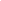 СОГЛАСОВАНО Начальник отдела физической культуры и спортаадминистрации Петродворцового района Санкт-Петербурга__________ Арифуллин К.А.«___»___________ 202___г.СОГЛАСОВАНОВице-президент Федерацииконного спорта Санкт-Петербурга ____________А.А. Стефанская «___»____________ 202___г.УТВЕРЖДЕНОГенеральный директор КСК «Виера»                     ____________А.А. Васильева  «___»____________ 202___г..СТАТУС СОРЕВНОВАНИЙ:МуниципальныеМуниципальныеКВАЛИФИКАЦИОННЫЕ К--КАТЕГОРИЯ СОРЕВНОВАНИЙ:Открытые/ личныеОткрытые/ личныеДАТЫ ПРОВЕДЕНИЯ:24.09.2023 МЕСТО ПРОВЕДЕНИЯ:КСТБ «ВИЕРА»Адрес: Санкт-Петербург, Петергоф, Ропшинское шоссе, д. 8, корп. ДКСТБ «ВИЕРА»Адрес: Санкт-Петербург, Петергоф, Ропшинское шоссе, д. 8, корп. ДРегистрационные данныев ФГИС "Меркурий"429-46-88429-46-881. ФЕДЕРАЦИЯ КОННОГО СПОРТА САНКТ-ПЕТЕРБУРГААдрес: Санкт-Петербург, Лесной пр., д.20, к.8, лит. ФТелефон/факс: +7-812-458-53-00E-mail: info@fks-spb.ruwww.fks-spb.ru2. КСТБ «ВИЕРА »Адрес: Санкт-Петербург, Петергоф, Ропшинское шоссе, д. 8, корп. Д3. Отдел физической культуры и спорта администрации Петродворцового района Санкт-Петербурга оказывает содействие в проведенииАдрес: г. Петергоф, Санкт‑Петербургский пр., д. 12ФИОКатегорияРегионГлавный судья Русинова Е.П.ВКЛенинградская областьЧлены Гранд ЖюриОгулова Н.В.ВКЛенинградская областьЧлены Гранд ЖюриБашкирева Е.В.2КСанкт-ПетербургГлавный секретарьЕгорова А.А.ВКСанкт-ПетербургСудья-инспектор (шеф-стюард)Леонтьева Ю.А.2КСанкт-ПетербургТехнический делегатОгулова Н.В.ВКЛенинградская областьВетеринарный врачРоманова Ольга ВладимировнаВВ ФКСРКоличество лошадей/пони на одного всадникаНе ограниченоНе ограниченоКоличество стартов на одну лошадь/пониНе более одного – по программам тестов на молодых лошадях, юниорских ездах и выше Не более двух - в ездах уровня юношеских езд. Не более трех – в ездах более низкого уровняНе более одного – по программам тестов на молодых лошадях, юниорских ездах и выше Не более двух - в ездах уровня юношеских езд. Не более трех – в ездах более низкого уровняКоличество всадников на одну лошадь:В соревнованиях уровня юниорских езд и выше – не более одного спортсменаВ соревнованиях уровня юношеских езд – не более двух спортсменовВ ездах более низкого уровня – не более трехЕсли на лошади стартует более одного спортсмена, то они должны быть одинаковой возрастной группы, либо всадник более высокой возрастной группы должен стартовать вторымВ соревнованиях уровня юниорских езд и выше – не более одного спортсменаВ соревнованиях уровня юношеских езд – не более двух спортсменовВ ездах более низкого уровня – не более трехЕсли на лошади стартует более одного спортсмена, то они должны быть одинаковой возрастной группы, либо всадник более высокой возрастной группы должен стартовать вторымКатегории приглашенных участниковКатегории приглашенных участниковМужчины и женщины, юноши и девушки, мальчики и девочки, всадники на лошадях до 150 см в холкеДОПУСК К УЧАСТИЮ В СОРЕВНОВАНИЯХ:ДОПУСК К УЧАСТИЮ В СОРЕВНОВАНИЯХ:ВзрослыеМалый круг мужчины и женщины 16 лет (2007 г.р.) и старше на лошадях 7 лет и старше Юношиюноши и девушки 14-18 лет (2009-2005 г.р.) на лошадях 6 лет и старшеДетимальчики и девочки 10-14 лет (2013-2009 г.р.) на лошадях 6 лет и старше.Открытый классдопускаются всадники 14 лет (2009 г.р.) и старше на лошадях 4 лет и старше. Всадники, не достигшие 18 лет, не могут принимать участие в соревнованиях на лошадях моложе 6-ти лет.Всадники на лошадях до 150 см в холке (пони)Всадники 9-16 лет на лошадях до 150 см в холке:Всадники 12 лет (2011 г.р.) и старше не могут выступать на пони ниже 115 см в холке.Всадники 14 лет (2009 г.р.) и старше не могут выступать на пони ниже 131 см в холкеВыездка на лошади до 6 летмужчины и женщины 18 лет (2005 г.р.) и старше на лошадях 4-5 лет Состояние здоровья лошадей должно быть подтверждено ветеринарным свидетельством установленного образца. Обязательно наличие серологических исследований и профилактических прививок в соответствии с эпизоотической обстановкой в регионе.Ветеринарная выводка заменяется осмотром по прибытии. Ветеринарный врач – Романова О.В.Схемы езд: https://fksr.org/index.php?page=38339247 Схемы езд: https://fksr.org/index.php?page=38339247 Схемы езд: https://fksr.org/index.php?page=38339247 Схемы езд: https://fksr.org/index.php?page=38339247 22.09.2320:00Окончание приема предварительных заявокОкончание приема предварительных заявок23.09.2310:00- 14:0010:00- 14:00Мандатная комиссия. Внимание, мандатная комиссия проходит удаленно, все уточнения и изменения по e-mail: vierasport@mail.ru24.09.23субботаХХ:ХХХХ:ХХПредварительный Приз дети. Тест А (Тест FEI) Схема езды доступна по ссылке: https://fksr.org/files/uploads/PPdA.xlsx 4 зачета:В зачете «Дети» допускаются:всадники 10-14 лет (2013 – 2009 г.р.)Езда выполняется на трензельном оголовьеЕзда выполняется на учебной рысиВозраст лошадей: от 6-ти лет (2017 г.р. и старше)В зачете «Открытый класс» допускаются:всадники 15 лет (2008 г.р.) и старше Езда выполняется на трензельном оголовье. Разрешается при себе иметь хлыст до 120 см, на лошади до 150 см – не более 100 см. Езда может выполняться на строевой рысиВозраст лошадей: от 4-х лет (2019 г.р. и старше)В зачете «Всадники на лошадях до 150 см в холке (пони)» допускаются:всадники 9-12 лет (2014-2011 г.р.) на лошадях до 150 см в холке (пони). Езда выполняется на трензельном оголовьеВозраст лошадей: от 6-ти лет (2017 г.р. и старше)В зачете «Выездка на лошади до 6 лет»всадники 18 лет (2005 г.р.) и старше Езда выполняется на трензельном оголовье. Разрешается при себе иметь хлыст до 120 см, , на лошади до 150 см – не более 100 см.. Езда может выполняться на строевой рысиВозраст лошадей: от 4-х до 5-и  лет (2017-2019г.р.)Всадники, не достигшие 18 лет, не могут принимать участие в соревнованиях на лошадях моложе 6-ти лет.Все зачеты судятся с оценкой качества (по двум точкам)Командный Приз. Дети(Тест FEI) Схема езды доступна по ссылке: https://fksr.org/files/uploads/KPd.xlsx 2 зачета:В зачете «Дети» допускаются:всадники 10-14 лет (2013 – 2009 г.р.)Езда выполняется на трензельном оголовьеЕзда выполняется на учебной рысиВозраст лошадей: от 6-ти лет (2017 г.р. и старше)В зачете «Открытый класс» допускаются:всадники 15 лет (2008 г.р.) и старше Езда выполняется на трензельном оголовье. Разрешается при себе иметь хлыст до 120 см, на лошади до 150 см – не более 100 см. Езда может выполняться на строевой рысиВозраст лошадей: от 4-х лет (2019 г.р. и старше)Всадники, не достигшие 18 лет, не могут принимать участие в соревнованиях на лошадях моложе 6-ти лет.Все зачеты судятся с оценкой качества (по двум точкам)Предварительный Приз дети. Тест B (Тест FEI) Схема езды доступна по ссылке: https://fksr.org/files/uploads/PPVd.xlsx 3 зачета:В зачете «Дети» допускаются:всадники 10-14 лет (2013 – 2009 г.р.)Езда выполняется на трензельном оголовьеЕзда выполняется на учебной рысиВозраст лошадей: от 6-ти лет (2017 г.р. и старше)В зачете «Открытый класс» допускаются:всадники 15 лет (2008 г.р.) и старше Езда выполняется на трензельном оголовье. Разрешается при себе иметь хлыст до 120 см на лошади до 150 см – не более 100 см. Езда может выполняться на строевой рысиВозраст лошадей: от 4-х лет (2019 г.р. и старше)В зачете «Всадники на лошадях до 150 см в холке (пони)» допускаются:всадники 9-12 лет (2014-2011 г.р.) на лошадях до 150 см в холке (пони). Езда выполняется на трензельном оголовьеВозраст лошадей: от 6-ти лет (2017 г.р. и старше)Всадники, не достигшие 18 лет, не могут принимать участие в соревнованиях на лошадях моложе 6-ти лет.Все зачеты судятся с оценкой качества (по двум точкам)ХХ:ХХХХ:ХХПредварительный Приз - Юноши (Тест FEI) Схема езды доступна по ссылке: https://fksr.org/files/uploads/PPJun.xlsx 2 зачета:В зачете «Юноши» допускаются:всадники 14-18 лет (2009 – 2005 г.р.)езда выполняется на трензельном или мундштучном оголовье по выбору всадникаЕзда выполняется на учебной рысиВозраст лошадей: от 6-ти лет (2017 г.р. и старше)В зачете «Открытый класс» допускаются:всадники 15 лет (2008 г.р.) и старше Езда выполняется на трензельном или мундштучном оголовье по выбору всадника. Езда выполняется на учебной рысиВозраст лошадей: от 6-ти лет (2017 г.р. и старше)Особое условие: в случае участия в зачете менее 5-ти спортивных пар, зачеты могут быть объединены.ХХ:ХХХХ:ХХМалый Приз (Тест FEI) Схема езды доступна по ссылке: https://fksr.org/files/uploads/MP.xlsx В зачете «Взрослые» допускаются:всадники 16 лет (2007 г.р.)  и старше Езда выполняется на трензельном или мундштучном оголовье по выбору всадникаВозраст лошадей: от 7-ми лет (2016 г.р. и старше)ХХ:ХХХХ:ХХЕзда для 4-летних лошадей (Тест FEI) Схема езды доступна по ссылке: https://fksr.org/files/uploads/E4.xlsx В зачете «Взрослые» допускаются:Возраст лошадей: 4 года (2019 г.р.)Спортсмены 18 лет и старше ХХ:ХХХХ:ХХЕзда для 5-летних лошадей (Тест FEI) Схема езды доступна по ссылке: https://fksr.org/files/uploads/FE5.xlsx В зачете «Взрослые» допускаются:Возраст лошадей: 5 лет (2018 г.р.)Спортсмены 18 лет и старше ХХ:ХХХХ:ХХЕзда по выбору всадникаОфициальные схемы езд для манежа 20х60 и 20х40Возраст лошадей: 5 лет (2018 г.р.) и старшеОсобые условия - награждение участников не проводитсяХХ:ХХХХ:ХХОБЯЗАТЕЛЬНАЯ ПРОГРАММА №1 (Езда ФКС СПб №1.1) Схема езды доступна по ссылке: https://fksr.org/files/uploads/OP__1__Test_1_1___2016.pdf?ysclid=ljhkqustyp468026136 (манеж 20х40) шаг-рысь3 зачета:В зачете «Дети» допускаются:всадники 10-14 лет (2013 – 2009 г.р.)Езда выполняется на трензельном оголовьеВозраст лошадей: от 6-ти лет (2017 г.р. и старше)В зачете «Всадники на лошадях до 150 см в холке (пони)» допускаются:всадники 9-12 лет (2014-2011 г.р.) на лошадях до 150 см в холке (пони). Езда выполняется на трензельном оголовьеВозраст лошадей: от 6-ти лет (2017 г.р. и старше)В зачете «Открытый класс» допускаются:всадники 15 лет (2008 г.р.) и старше Езда выполняется на трензельном оголовье. Разрешается при себе иметь хлыст до 120 см, на лошади до 150 см – не более 100 см. . Разрешена строевая рысьВозраст лошадей: от 4-х лет (2019 г.р. и старше)Всадники, не достигшие 18 лет, не могут принимать участие в соревнованиях на лошадях моложе 6-ти лет.ХХ:ХХХХ:ХХОБЯЗАТЕЛЬНАЯ ПРОГРАММА №1 (Езда ФКС СПб №1.3) Схема езды доступна по ссылке: https://fksr.org/files/uploads/Shemy__OSF__v_red__2020.pdf?ysclid=ljhjc8y7ut100794514 (манеж 20х40) шаг-рысь3 зачета:В зачете «Дети» допускаются:всадники 10-14 лет (2013 – 2009 г.р.)Езда выполняется на трензельном оголовьеВозраст лошадей: от 6-ти лет (2017 г.р. и старше)В зачете «Всадники на лошадях до 150 см в холке (пони)» допускаются:всадники 9-12 лет (2014-2011 г.р.) на лошадях до 150 см в холке (пони). Езда выполняется на трензельном оголовьеВозраст лошадей: от 6-ти лет (2017 г.р. и старше)В зачете «Открытый класс» допускаются:всадники 15 лет (2008 г.р.) и старше Езда выполняется на трензельном оголовье. Разрешается при себе иметь хлыст до 120 см, на лошади до 150 см – не более 100 см. Разрешена строевая рысьВозраст лошадей: от 4-х лет (2019 г.р. и старше)Всадники, не достигшие 18 лет, не могут принимать участие в соревнованиях на лошадях моложе 6-ти лет.ХХ:ХХХХ:ХХОБЯЗАТЕЛЬНАЯ ПРОГРАММА 2 (Езда ФКС СПб №2.2) Схема езды доступна по ссылке: https://fksr.org/files/uploads/Shemy__OSF__v_red__2020.pdf?ysclid=ljhjc8y7ut100794514 В зачете «Всадники на лошадях до 150 см в холке (пони)» допускаются:всадники 9-12 лет (2014-2011 г.р.) на лошадях до 150 см в холке (пони). Езда выполняется на трензельном оголовьеВозраст лошадей: от 6-ти лет (2017 г.р. и старше)Победители и призёры определяются в каждой езде по наибольшему проценту от суммы набранных положительных баллов.  В случае равенства процентов  окончательная классификация – в соответствии с Правилами.  Определение победителя Победителем Кубка УК «Теорема» и Кубка КСТБ «Виера» в каждой группе, в каждом зачете становится спортивная пара (всадник/лошадь), набравшая наибольшую сумму процентов по двум лучшим ездам в этапах и Финалу турнира в своем уровне. В случае равенства итоговой суммы процентов победителем станет всадник, имеющий лучший результат в Финале в соответствующей категории.В случае участия всадника в течение сезона в ездах разных групп, всадник должен выбрать в какой группе он будет соревноваться за титул финалиста. Финалистами спортивная пара (всадник/лошадь) может стать только в одной из групп.Церемония награждения проводится пешем строю по окончании каждого соревнования. В каждом зачёте награждаются победитель и призеры (2-е и 3-е место).Победитель награждается кубком, медалью.Призеры награждаются медалью.Лошади всех победителей и призёров награждаются розетками.Призовой фонд не предусмотрен  Участники:Стоимость размещения:  1000  руб./день (без кормов) Бронирование по телефону: +7(903)092-66-72 – Камышникова Екатерина Александровна, начкон                                             Стартовые взносы/взносы за участие в турнире: